Covid Sebészet – Globális Sebészeti Hét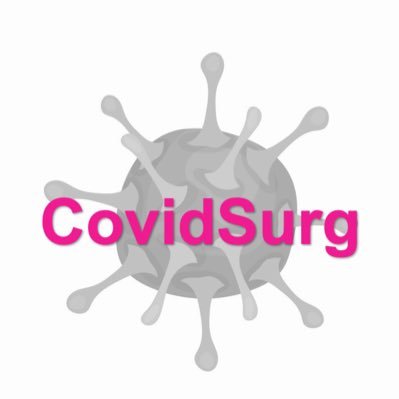 Sebészeti betegek eredményeit vizsgáló, globális kollaboráción alapuló kohorsz vizsgálat#Állítás (kérjük, olvassa el)Állítás (kérjük, olvassa el)Résztvevő (monogram, vagy kézjegy minden négyzetbe)1Elolvastam, vagy elolvasták nekem a Betegtájékoztató Nyomtatványt a fenti vizsgálattal kapcsolatban (dátum DD/MM/YYYY, verzió ____). Volt lehetőségem a tájékoztatóban ismertetett információ átgondolására és kérdéseimre kielégítő választ kaptam.Elolvastam, vagy elolvasták nekem a Betegtájékoztató Nyomtatványt a fenti vizsgálattal kapcsolatban (dátum DD/MM/YYYY, verzió ____). Volt lehetőségem a tájékoztatóban ismertetett információ átgondolására és kérdéseimre kielégítő választ kaptam.2Megértettem, hogy a vizsgálatban való részvételem önkéntes, és a részvételi beleegyezésemet bármikor visszavonhatom indoklás nélkül. Megértettem, hogy a vizsgálatban történő részvételem visszavonása nem befolyásolja a jövőbeli kezelésemet.Megértettem, hogy a vizsgálatban való részvételem önkéntes, és a részvételi beleegyezésemet bármikor visszavonhatom indoklás nélkül. Megértettem, hogy a vizsgálatban történő részvételem visszavonása nem befolyásolja a jövőbeli kezelésemet.3A kutatók részére engedélyt adok a kezelésemmel és betegségemmel kapcsolatos adatok megismerésére, és a vizsgálat részeként a velem való kapcsolatfelvételre. A kutatók részére engedélyt adok a kezelésemmel és betegségemmel kapcsolatos adatok megismerésére, és a vizsgálat részeként a velem való kapcsolatfelvételre. 4Kifejezett, tájékozott hozzájárulásomat adom a vizsgálat részeként az adataim feldolgozásához. Hozzájárulok, hogy a vizsgálattal kapcsolatos adataimat jelszóval védett informatikai rendszerekben tárolják az ellátásomat végző kórházban, valamint az angliai Birminghami Egyetemen. Az adataim biztonsága érdekében azokról biztonsági másolat készül. Kifejezett, tájékozott hozzájárulásomat adom a vizsgálat részeként az adataim feldolgozásához. Hozzájárulok, hogy a vizsgálattal kapcsolatos adataimat jelszóval védett informatikai rendszerekben tárolják az ellátásomat végző kórházban, valamint az angliai Birminghami Egyetemen. Az adataim biztonsága érdekében azokról biztonsági másolat készül. 5A kockázatokról, előnyökről és alternatív kezelési módokról teljeskörű tájékoztatást kaptam, ezt követően a vizsgálatban részt kívánok venni. A kockázatokról, előnyökről és alternatív kezelési módokról teljeskörű tájékoztatást kaptam, ezt követően a vizsgálatban részt kívánok venni. Résztvevő neveRésztvevő neveElsődleges vizsgálatvezető / Beleegyezést kérő megbízott neveElsődleges vizsgálatvezető / Beleegyezést kérő megbízott neveRésztvevő aláírása, vagy kézjegyeRésztvevő aláírása, vagy kézjegyeA vizsgálatban résztvevő fenti páciens részére kellő időt rászánva, közérthetően teljeskörű tájékoztatást adtam a vizsgálat céljáról és természetéről. Elmagyaráztam a vizsgálattal járó lehetséges kockázatokat, valamint a lehetséges előnyöket. Lehetőséget adtam a vizsgálattal kapcsolatban felmerülő kérdések tisztázására. A vizsgálatban résztvevő fenti páciens részére kellő időt rászánva, közérthetően teljeskörű tájékoztatást adtam a vizsgálat céljáról és természetéről. Elmagyaráztam a vizsgálattal járó lehetséges kockázatokat, valamint a lehetséges előnyöket. Lehetőséget adtam a vizsgálattal kapcsolatban felmerülő kérdések tisztázására. Résztvevő aláírása, vagy kézjegyeRésztvevő aláírása, vagy kézjegyeVizsgálatot végző aláírásaVizsgálatot végző aláírásaA nyilatkozat aláírásának dátuma a páciens részérőlDD   /   MM   /   YYYYA nyilatkozat aláírásának dátuma a páciens részérőlDD   /   MM   /   YYYYAláírás dátuma a vizsgálatot végző részérőlDD   /   MM   /   YYYYAláírás dátuma a vizsgálatot végző részérőlDD   /   MM   /   YYYY